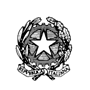 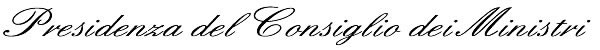 DIPARTIMENTO PER LE POLITICHE EUROPEEComitato Interministeriale per gli Affari EuropeiSCHEDA DI PROGETTO(predisposta secondo le indicazioni della proposta di regolamento del Parlamento europeo e del Consiglio COM(2020) 408 final, del 28 maggio 2020)Amministrazione proponente Amministrazione proponente NomeComune di PalermoIndirizzoPiazza PretoriaReferente operativoArch. O. AmaraPosizioneFunzionario tecnicoEmail o.amara@comune.palermo.itTelefono091 7407317b.1 Titolo della proposta di progettob.2 Indicare se si tratta di un progetto di:b.2 Indicare a quale priorità, ai sensi dell’art. 4 della proposta di regolamento COM(2020) 408 final, si riferisce il progettob.3 Obiettivi del progettob.4 Costo complessivo stimatob.5 Durata prevista per l’attuazione b.6 Eventuali altre amministrazioni competenti b.7 Motivazione della proposta b.8 Indicare l’area di intervento, ai sensi dell’art. 3 della proposta di regolamento COM(2020) 408 final,